…………………Parish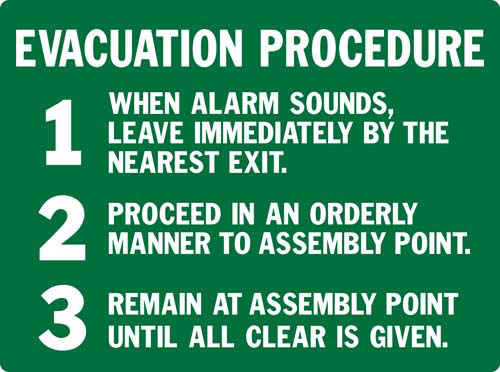 THE ASSEMBLY POINT IS LOCATED AT: